Villamosenergia-ipari Munkavédelmi Képviselők Fóruma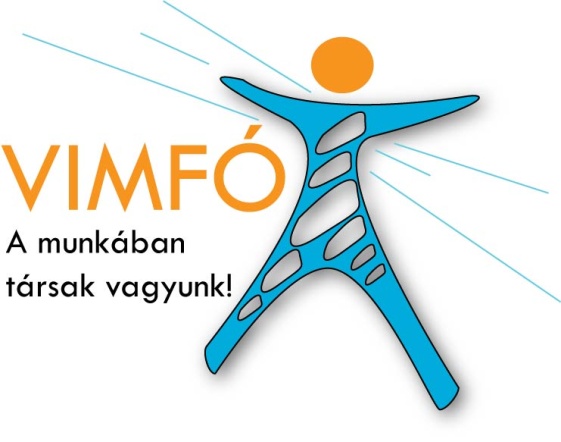 Tájékoztatóa Villamosenergia-ipari Munkavédelmi Képviselők Fórumának tevékenységéről2016. év2017. február 9.BevezetőAz Egyesült Villamosenergia-ipari Dolgozók Szakszervezeti Szövetsége (EVDSZ) és az iparág munkáltatóinál működő munkavédelmi képviselők „Együttműködési megállapodás” keretében létre hozták és működtetik a Villamosenergia-ipari Munkavédelmi Képviselők Fórumát (VIMFÓ).A VIMFÓ általános célja:a)	Rendszeres tanácskozásaival információt nyújt és konzultációs szakmai segítséget ad a villamosenergia-iparban működő munkavédelmi képviselőknek, munkavédelmi bizottságoknak az érdekképviseleti munkájukhoz. b)	A tagok ismerjék meg egymás tevékenységét és tapasztalataikat megosztva eredményesebben valósítsák meg érdekképviseleti tevékenységüket.c)	A Fórum tagjai a tapasztalatok által hatékonyabban működhessenek közre a munkáltatójuknál felmerült munkavédelmi kérdések megvitatásában és az egészségre, biztonságra vonatkozó intézkedések megvalósításában.d)	A Fórum működése járuljon hozzá az iparágon belül a munkavédelem elismertségéhez.e)	Az ülésekre szervezett programok bővítsék a tagok munkavédelemmel kapcsolatos ismereteit.f)	Épüljön ki olyan együttműködés a tagok között, amely egységes megelőzési szemléletet alakít, és ennek eredményeként javuljon a munkáltatók baleseti mutatói.A VIMFÓ általános feladataiTájékoztatást ad, információt biztosít tagjainak a munkavédelmet érintő kérdésekben.Összehangolja tagjainak szakmai véleményeit, álláspontjait, illetve érdekeit. Figyelemmel kíséri tagjai törvényben biztosított jogainak érvényesülését. Véleményt alkot, észrevételt tesz, ajánlást alakít ki, javaslatot ad az egészséget nem veszélyeztető biztonságos munkavégzés feltételeinek megvalósításáról.Igény szerint segítséget nyújt más, hivatalos szakmai egyeztetést végző fórumok munkájához.A Fórum elé kerülő előterjesztések véleményezését, adat- és információszolgáltatással, szakvéleménnyel segíti.Működésével elősegíti a munkavédelmi képviselők együttműködését a munkáltatókkal, munkahelyi szakszervezetekkel, Üzemi Tanácsokkal.A Fórum tagjai tapasztalataikat megosztják egymással.Felhívja tagjai figyelmét honlapján a munkavédelmet érintő főbb jogszabályi változásokra.A villamosenergia-iparág munkavédelmi helyzetét évente értékeli.Folyamatos kapcsolatot tart az EVDSZ vezetésével.Minden munkavállaló számára elérhető http://www.vd.hu/vimfo/ honlapot működtet.A VIMFÓ működés feltételeiA VIMFÓ 2016. évben a működési rendjében meghatározott elvek mentén működött.A Fórum elnöksége 2016. év február 07-én elfogadta a Fórum 2016. éves munkaprogramját, amelynek megtárgyalásán részt vett dr. Szilágyi József az EVDSZ elnöke is.A Fórumra jelentkező munkavédelmi képviselők részvételét a munkáltatók támogatták. Az elnökséghez olyan visszajelzés nem érkezett, mely annak akadályoztatásáról tájékoztatott. A Fórum tagjaival a kapcsolattartás elektronikus vagy telefonos megkeresés útján történik. Az EVDSZ honlapján http://www.vd.hu/vimfo/a Fórummal kapcsolatos események megjelenése biztosított.A VIMFÓ 2016. év eseményeiA Fórum 2016. évben két rendezvényt szervezett, melynek programja igazodott a működési rendben kitűzött célokhoz. A programban szereplő előadások a VIMFÓ honlapján http://www.vd.hu/vimfo/ ) olyan ismeretanyagot és információt nyújtanak tagjaink részére, melyek segítséget adnak a munkavédelmi érdekképviseleti tevékenység ellátásához. Valamint a honlapunkra látogatók is tájékozódhatnak a munkavállalók munkakörülményeit jobbító és a munkavédelmi előírások betartását ösztönző tapasztalatokról, amelyekből nem csak a munkavállalók, hanem a munkáltatók is profitálhatnak.A Fórum a találkozóit az iparág munkáltatóinak bevonásával, és az EVDSZ támogatásával szervezte. 2016. május 5-6-i Novotel Hotel – Szeged (XV. VIMFÓ) fórumunkat az EDF DÉMÁSZ Csoport és az EVDSZ támogatta. A november 3-4-i Hotel Sziluett, Gyöngyös Farkasmály (XVI. VIMFÓ) fórumunkat a Mátrai Erőmű Zrt. és az EVDSZ támogatásával rendeztük meg.Fórumot vendéglátó munkáltatók képviselői és munkavédelmi szakemberei prezentációjuk során átadják a munkavédelemben szerzett tapasztalataikat és a már bevált módszereiket. A programban (mindkét napon) az elnökség irányításával az általa javasolt témákban konzultációs időt biztosít tagjai részére, hogy kifejthessék véleményüket és beszámolhassanak munkahelyi tapasztalataikról. A májusi rendezvényen résztvevők száma 47 fő, ebből 5 munkáltató képviselője is jelen volt. A munkavédelmi szakemberek részvétele 5 fő. A novemberi rendezvényen résztvevők száma 35 fő, ebből 5 munkáltató képviselője is jelen volt.Az európai ágazati szociális partnerek (EURELECTRIC, EPSU, EMCEF) által 2006. december 13-án elfogadott „Egészség és biztonság és képzés. Politikai Nyilatkozat” hazai gyakorlati érvényesülésének elősegítése céljából elkészített Munkavédelmi képzésre vonatkozó, 2016. január 7-én aláírt VÁPB állásfoglalás és megállapodás dokumentumát 2016. február 29-ével valamennyi VIMFÓ tagnak és az ágazati munkáltatóknak eljutattuk.VIMFÓ csatlakozott a munkahelyi biztonság és egészségvédelem 2016-2017-es európai kampányhoz. A villamosenergia-ipari ágazatban történő egészséges és biztonságos munkavégzéssel kapcsolatos helyes gyakorlatok és a NAPO filmek népszerűsítésével. (A részvételi oklevél mellékelve.)2016. május 5-6. XV. VIMFÓ Szegeden a Novotel HotelbenA VIMFÓ résztvevői egyperces néma csenddel tisztelegtek a munkahelyi balesetben megsérült vagy elhunyt munkavállalók emlékének az április 28-i emléknap apropóján.Kovács János a VIMFÓ elnöke köszönetet mondott az EDF DÉMÁSZ támogatásáért, valamint a résztvevők munkáltatójának a jó gyakorlatok megosztásáért, ami azt szolgálja, hogy megelőzzük a munkabaleseteket.Eric Mansuy az EDF DÉMÁSZ elnök-vezérigazgatója „A munkavédelmi kultúra fejlesztése az EDF DÉMÁSZ-nál” című előadásában bemutatta, mennyire elkötelezett a munkavédelem iránt. Munkavédelmi politikájuk alapja a felelősség, elkötelezettség, folyamatos fejlődés és a tapasztalatok megosztása. A vezetés részt vesz a munkavédelmi kultúra fejlesztésében: minden felső vezetői értekezlet munkavédelmi témával kezdődik, gondoskodnak a munkairányítók képzéséről a kommunikáció javítására és a pozitív hozzáállás fejlesztésére. A munkavállalók motiválásával elérték, hogy magukénak érezzék a rendszert.Szalma Péter IVR vezető az EDF DÉMÁSZ Csoport munkavédelmi tevékenységének bemutatása során kitért a baleseti kockázatok, veszélyek elemzésére. Leggyakoribb balesetek okai a közlekedési balesetek, elesés-elcsúszás és a téves kapcsolások. Az elemzések alapján végzett képzések, a motivációs rendszer fejlesztése, a szerződött partnerek fejlesztésének támogatása és az egészségvédelmi akciók egyaránt a balesetek megelőzését szolgálják.Tóth József ügyvezető az EDF DHE Kft-nél végrehajtott munkavédelmi akciókról tájékoztatta a hallgatóságot. A 2016. évi munkavédelmi akciók témái: téves kapcsolások, leesés védelem, munkairányítók, tanpályák, szerszámok és védőeszközök, szerelői kommunikáció. Részletesen bemutatta a leesés védelemmel kapcsolatos akciót. Az EU-s csatlakozás okozta jogszabályváltozás miatt felülvizsgálták az alkalmazott módszereket, kialakították, bevezették az egységes módszereket, melyek uniós szinten is a legjobb megoldások. A vezetők elkötelezettsége mellett a szerelők meggyőzésével elfogadták az egységes megoldásokat. A biztonság és a hatékonyság nem ellentétes fogalmak.Majláth Mihály a Csongrád Megyei Kormányhivatal Foglalkoztatási Főosztály Munkavédelmi és Munkaügyi Ellenőrzési Osztály munkavédelmi szakügyintézője a hivatalban zajló szervezeti változások bemutatásával kezdte előadását. 2016. július 1-től újra változik a szervezet, a munkavédelmi ellenőrök a kormányhivatalokhoz kerülnek. Előadásában a megyei munkabaleseti statisztikát ismertette. A munkavállalók nem tulajdonítanak jelentőséget a munkabiztonságnak, ebben szemléletváltozás szükséges. A Partnerség a foglalkoztatás biztonságáért (http://www.ommf.gov.hu/index.html?akt_menu=225) program a foglalkoztatási kultúra fejlesztését szolgálja. A munkavédelem jövőképe: „A munkavédelmi tudatosság fejlesztése, szakmai tudás fejlesztése, újonnan jelentkező kockázatok kezelése”, a munkavédelem hatáskörzetének kiterjesztése, bejelentési fegyelem növelése, hatósági szemléletváltás, idősödő munkavállalók, munkáltatók anyagi és adminisztratív terheinek csökkentése.Kovács János ismertette a VIMFÓ elnökségének beszámolóját az előző időszak tevékenységéről, ebben a rendezvényekről, a statisztikai adatgyűjtésekről.„Mi a helyzet nálatok?” címmel lefolytatott konzultáció során az egyes társaságok képviselői ismertették a munkavédelemben lezajlott változásokat, érdekes baleseteket. A villamosenergia-iparban is folyamatos az átszervezés. Javasolták az értékesített kiserőművek munkavédelmi képviselőinek központi támogatását, például a VIMFÓ rendezvényein történő részvétel biztosításához. Egyes helyeken szükség lenne a középvezetők képzésére az elkötelezettség javításához.Dr. Szilágyi József az EVDSZ elnöke az iparági munkavédelmi kérdésekről adott tájékoztatást. Az EVDSZ is nagyon lényegesnek tartja a munkavédelem kérdését, mindent megtesz a munkavédelmi szemléletváltásért. Az iparág példát mutat a nemzetközi tapasztalatok átvételében. Egyedülálló az oktatásról létrejött megállapodás, melyet a tervek szerint a stressz kezelésével kapcsolatos állásfoglalás követ. A rendszer műszakilag is összetartozik, ez is segíti, hogy azonos szabályrendszer legyen az iparágban. Ismertette a villamosenergia-iparban történt tulajdonosi és szervezeti változásokat, a bértárgyalások tapasztalatait. Új stratégia szükséges a tárgyalásokban. Dr. Szilágyi József elismerését fejezte ki a VIMFÓ-nak a közreműködéséért abban, hogy a munkavédelem gyakorlata egységes legyen az iparágban.Orova Piroska VIMFÓ koordinátor a munkavédelmi képviselők és munkavédelmi bizottságok működéséről szóló adatgyűjtés eredményeit ismertette. A beérkezett adatok nehezen összehasonlíthatók az előzőekkel, mert a beküldők nem azonosak. Általánosan elmondható, hogy az iparágban fontosnak tartják a munkavédelmet, működtetik a munkavédelmi érdekképviseletet és a paritásos munkavédelmi testületeket is. A munkavédelmi képviselők tevékenysége elfogadott, partnerként kezelik a munkahelyeken.Bella Elek VIMFÓ társelnök az iparági munkabalesetekről tartott beszámolót. A baleseti statisztika eredményét megkapja a VTMSZ és a VÁPB, tanulmány készül róla, melyet a honlapon közzétesznek. Bella Elek kiemelte, hogy jellemző okként tüntették fel a munkavállaló figyelmetlenségét. Az intézkedés is látszólagosak, többnyire egyedi vagy csoportos oktatás, figyelemfelhívás követi a balesetkivizsgálást. Szükséges a szemléletváltás a társaságoknál.Balogh Katalin EU OSHA Nemzeti Fókuszpont vezető bemutatta az EU OSHA tripartit szervezet működését. Az ügynökség kétévente új téma köré szervezi tevékenységét, a jelenlegi téma: Egészséges munkahelyet minden életkorban! A kampány célja a munkával töltött élet fenntarthatóságának népszerűsítése. A demográfiai változás egyike azoknak a jelentős problémáknak, amelyekkel Európa szembenéz. A biztonságos és egészséges munkahelyi környezetnek létfontosságú szerepe van a munkaerő potenciáljának és elkötelezettségének, valamint a vállalkozások versenyképességének növelésében. A vállalkozások támogatása létfontosságú ahhoz, hogy Európa meg tudjon küzdeni az idősödő munkaerővel kapcsolatos kihívásokkal, illetve kezelni tudja a hátrányos megkülönböztetést.2016. november 3-4. Hotel Sziluett Gyöngyös FarkasmályKovács János a Villamosenergia-ipari Munkavédelmi Képviselők Fóruma elnöksége nevében köszöntötte a XVI. VIMFÓ résztvevőit és előadóit. A fórum programja Az egészséges és biztonságos munkavégzés a villamosenergia-ipari ágazatban, valamint a munkavállalói érdekképviselet aktuális kérdései alapján került összeállításra. Kovács János köszönetet mondott a Mátrai Erőmű Zrt. támogatásáért, valamint a résztvevők munkáltatójának a jó gyakorlatok megosztásáért, ami azt szolgálja, hogy megelőzzük a munkabaleseteket.Bognár László a Mátrai Erőmű munkavédelmi vezetője röviden bemutatta a társaság tevékenységét. A Mátrai Erőmű az ország második legnagyobb erőműve, mely az ország villamos-energia termelésének 16 %-át adja. Az erőmű sok munkavédelmi intézkedésének eredményeképpen az utóbbi 10 évben folyamatosan javult a baleseti mutató (LTIF), a munkabalesetek számának csökkenése miatt. Ilyen munkavédelmi intézkedés volt az erőmű zónákra osztása, mely zónákban szabályozták az egyéni védőeszköz viselését. A munkavédelmi ösztönző programban évente jutalmazzák az arra érdemes munkavállalókat. További intézkedések között megemlítjük a rendszeres munkahigiéniai méréseket, a szemlézés és a magatartás orientált ajánlás módszerét, a látni és láttatni programot, az egészségmegelőző program keretében sportolási lehetőség biztosítását, a biztonsági napok szervezését. A végrehajtott intézkedések eredményesek voltak. A munkavédelmi szervezet jó kapcsolatokat ápol a munkavállalókkal és a munkavédelmi képviselőkkel is.Bartus Imre a Mátrai Erőmű Munkavédelmi Bizottságának elnöke ismertette a bizottság tevékenységét. A társaságnál 2001 óta vannak munkavédelmi képviselők, jelenleg 13 fő. Aktívan részt vesznek az egyéni védőeszközök kiválasztásában, a munkavédelmi ösztönző programban. Az ösztönző programban maradás feltétele a balesetmentesség és a táppénzes napok 1 max 12 száma. A Munkavédelmi Bizottság képviselteti magát a Paritásos Munkavédelmi Testületben.Kovács János ismertette a VIMFÓ elnökségének beszámolóját az előző időszak tevékenységéről, ebben a rendezvényekről, a statisztikai adatgyűjtésekről. A vezetőség egyes tagjai beszámoltak azon rendezvények tapasztalatairól, ahol képviselték a VIMFÓ-t. Orova Piroska ismertette az előző Fórum elégedettségi felmérésének eredményét. Kovács János az ipari munkabaleseti statisztikával kapcsolatban megállapította, hogy sokszor egy halálos baleset eredményeként erősödik meg a munkavédelmi tevékenység, a kampányok. Erre példa a MAVIR, ahol a 2011 évben történt két halálos baleset következtében végrehajtott munkavédelmi intézkedések sora, amelyeket Tar Nándor ismertetett.Borhidi Gábor a LIGA Munkavédelmi Bizottsága képviseletében az országos munkavédelmi érdekegyeztetés aktuális kérdéseit ismertette. A közelmúltban fogadták el a Munkavédelem Nemzeti Politikája 2016-22. A munkavédelmi politika prioritásai meghatározásának az a közvetlen célja, hogy az általuk elérhető eredmények járuljanak hozzá a munkavédelem fejlesztéséhez valamint a munkavállalók munkavégző képességének megőrzéséhez, az egészség és a biztonság fenntartásához és az egészségben eltöltött életévek növeléséhez. A dokumentumban meghatározott feladatok a következők:A vállalkozások versenyképességének fejlesztéseA munkavédelmi feladatokat támogató ingyenes online eszközök bevezetésének támogatása Hatékony munkahelyi egészségvédelmi és biztonsági irányítási rendszer kialakításának ösztönzése A jól bevált gyakorlatok ismertetése, cseréjének ösztönzéseA társadalombiztosítás baleset-biztosítási ágának kialakításáról koncepció kidolgozása  A munkavállalók munkavégző képességének megőrzéseA pszichoszociális kockázatokra visszavezethető munkahelyi hiányzások csökkentése  A foglalkozási eredetű mozgásszervi megbetegedések és daganatos megbetegedések foglalkozási eredetének megítélésére irányuló kutatások ösztönzése és a kutatási eredmények népszerűsítése  Új ergonómiai módszerek kidolgozásának ösztönzése és támogatása  Munkavédelmi képzés, oktatásA munkavédelmi szakemberek kötelező továbbképzési rendszerének kidolgozása  A munkavédelemre a munkahelyek kémiai biztonságára vonatkozó ismeretek bővítése az oktatásban  A sérülékeny csoportba tartozó, valamint az atipikus foglalkoztatási formákkal érintett munkavállalókat érintő foglalkozási kockázatok csökkentése Tájékoztatás, kommunikációA biztonságos és egészséget nem veszélyeztető foglalkoztatást segítő tájékoztatók és kiadványok készítése  A munkavédelem állami tájékoztató rendszerének közreműködésével rendszeresen, időszerű és szakszerű információk eljuttatása különösen a mikro-, kis- és középvállalkozások részére  Munkavédelmi tárgyú kutatási eredmények közzétételének támogatása  Munkavédelmi kutatás, fejlesztésStatisztikai adatgyűjtés és információs bázis fejlesztése A klímaváltozás munkavállalókat érintő hatásai kutatásának ösztönzése  A munkavállalók átlagéletkorának emelkedése, az újonnan felmerülő kockázatok hatásainak elemzése  Munkavédelmi szolgáltatók adatbázisának létrehozása  Foglalkozás-egészségügyi szolgáltatók adatbázisának létrehozása  Az integrált munkavédelmi hatóság szakmai, működési feltételeinek erősítése   Az egészséget nem veszélyeztető és biztonságos munkakörülmények és a jogszerű foglalkozatás fenntartásában érdekelt szervezetek együttműködésének fejlesztése  Kockázatalapú ellenőrzési stratégia alkalmazásának bevezetése és fejlesztése  A munkahelyi biztonságra és egészségvédelemre vonatkozó, 24 irányelvet alkalmazó, teljes hazai joganyag átfogó értékelése, a meglévő jogszabályok egyszerűsítése  Dr. Szilágyi József az EVDSZ elnöke az iparági érdekképviseleti kérdésekről adott tájékoztatást. AZ Európai Unió a válságra a szociális juttatások leépítésével válaszolt. Ma már látszik, hogy ez nem volt jó lépés. Most az Európai Bizottság hitet tesz a szociális Európa mellett. Magyarországon a versenyszférás érdekegyeztetésben előrelépés történt, mert a kormány megígérte, hogy hajlandó tárgyalni. A sztrájktörvény előírja a megállapodást az elégséges szolgáltatásról, ami nem történik meg. Ezzel az érdekképviselet legerősebb nyomásgyakorló eszközétől fosztották meg az iparági érdekképviseleteket. A LIGA gazdálkodási problémái rendeződtek. Az új elnök, Mészáros Melinda elfogadtatja magát a kormányzattal. Aláírták a villamosenergia-ipari Ágazati Kollektív Szerződést. AZ új ÁKSZ gyengébb, mint volt. Egyik fő pozitívuma, hogy helyi szinten rosszabb megállapodást nem lehet kötni. Több mint egy éves szünet után újra van kommunikáció a felek között.A VIMFÓ elnöksége „Mi a helyzet nálatok?” címmel lefolytatott konzultáció során az egyes társaságok képviselői ismertették a társaságuk munkavédelmi helyzetét. Több társaságnál is készült egyéni védőeszköz katalógus. Az egészséges táplálkozás kampányban például egy almát kapott minden munkavállaló. Pánczél László a Mátrai Erőmű Zrt. Látogató Központjának munkatársa először vetített képes előadásában, majd a helyszínen is bemutatta a társaság működését. A társaság jelenleg két külfejtéses lignitbányát működtet, a visontai 600 hektáron, a Bükkábrányi 400 hektáron terül el. Éves termelésük 9,3 tonna. Hét erőműves blokkban folyik a villamos energia termelést, melyek beépített teljesítőképessége 966 MW, éves termelése 6126 GWh/év. A felhasznált tüzelőanyag összetétele: 85 % szén, 10 % bio, 5 % egyéb tüzelőanyag. Ezzel az erőmű az ország második legnagyobb erőműve. Jelenleg 2066 fő dolgozik a társaságnál. A kisvonattal történő erőmű látogatással kezdtük a helyszíni ismerkedést. Ezután módunk volt megtekinteni a 2015 októbere óta üzemelő 16 MW teljesítményű naperőművet. A lignitbányászatot a visontai bányakilátóban tekintettük meg. Az üzemlátogatás felejthetetlen élmény volt a résztvevőknek.A VIMFÓ elnöksége három alkalommal tartott ülést. Itt kerültek előkészítésre a Fórum programjai és a Fórum feladataihoz kapcsolódó szakmai anyagok.2016. 02. 04-én VIMFÓ Elnökségi ülés Budapest, Fehérvári út 108-112, EVDSZ irodaA XIV. VIMFO Budapesti rendezvényén véleményeztük a munkavédelmi képzésre vonatkozó ajánlást, illetve kiegészítettük a központi munkavédelmi képviselői bizottságok tagjai számára a munkavédelmi technikusi képzés munkáltatói támogatását is. Az ajánlást a VÁPB 2016. január 7-i ülésén a munkáltatói oldal és munkavállalói oldal képviselői aláírták.A XIV. VIMFÓ egyik fő üzenete volt a munkavédelmi védőeszközök fejlődésének követése, új beszerzések specifikációiban törekedni kell a korszerűbb és felhasználó barát védőeszközök rendszerbe állítására. A másik fő üzenet, az egészség megőrző program terjesztése, az egészségünk védelme, a munkahelyi stressz kezelése (Dr. Kudász István előadása). A stresszt nem csak otthonról hozza magával a dolgozó. A munkavállalók életük nagy részét a munkahelyen töltik, részben stresszben. Ezért is fontos a munkahelyi stressz kezelésére nagyobb figyelmet fordítani.A munkavédelmi szabályok betartatásán és a védőeszközök helyes használatán túl nagyon fontos a munkavállalók egészségmegőrzéssel kapcsolatos tudatosság növelése. Magyarország EU-s csatlakozásával 2004. 05. 01-én hatályba lépett a munkahelyeken az elsősegélynyújtás feltételeinek biztosítása. Korábban is volt egy 1972-es rendelet az elsősegélynyújtókról, amelyet 2009-ben vontak vissza. Azóta csak közvetett előírások vannak, pl. Mvt.  A gyakorlatban az egyszemélyes munkavégzés miatt minden fizikai munkavállalót ki kell(ene) képezni munkahelyi elsősegélynyújtónak. Az adminisztratív munkakörben dolgozóknál legalább az ötven százalékot. Nagyobb a túlélés esélye az elsősegélynyújtáskor, ha a munkahelyeken defibrillátor is van.2016. január elején publikálásra került a nemzetgazdaság 2014. évi munkavédelmi helyzetéről készült jelentés. A tájékoztató anyaga általános adatokat tartalmaz, ezekből az adatokból iparági prevenciót szinte lehetetlen alkalmazni. Ezért fontos az ágazati szinten munkahelyi baleseti statisztikák gyűjtése és elemzése. Természetesen a több éves adatgyűjtésnek lesz eredménye és hatása a munkavédelmi mutatók javulásában.Szilágyi József javasolta, hogy a 2015. évi VIMFÓ tevékenységét, a 2016. évi VIMFÓ Munkatervét terjesszük a VIMFÓ munkáltatói között is. A VIMFÓ tagoknak a munkavédelmi képzésre vonatkozó megállapodást kell elküldeni, azzal, hogy a munkavédelmi paritásos testületeken keresztül érvényesítsék a saját szervezeteiknél 2016. 09. 28-án VIMFÓ Elnökségi ülés Budapest, Fehérvári út 108-112, EVDSZ iroda	Az ágazatot érintő aktuális munkavédelmi kérdések: A képernyő előtti munkavégzés. Mi kell a biztonságos munkavégzéshez? Jogszabályi előírások, szabványok, nyomtatványok, kockázatelemzés gyakorisága, tűzvédelem? Munkahelyi stressz, munkára képes állapot, megfelelő létszám. Munkavédelmi szemléletváltás; Integrált munkavédelem; munkabiztonság és a (munkakörülmények és a munkavégzés szabályai) munkaegészségügy (munkahigiéne és a foglalkozás-egészségügy).Aktualizáltuk - az 5/1993. (XII. 26.) MüM rendelet 4. számú melléklete alapján – a munkabaleseti adatlapot, amelyet a villamosenergia-ipari ágazat munkabaleseteinek összegző értékeléséhez 2016-tól alkalmazunk. (Részletek a külön mellékletben.Az elmúlt időben a munkavédelmet érintő jogszabályi változásra került sor. pl.: Mvt. 2016. VII. 08-tól, a munkaeszközök és használatuk biztonsági és egészségügyi követelményeinek minimális szintjéről 14/2004. (IV.19.) FMM rendelet helyett a 10/2016. (IV. 5.) NGM rendelet 2016.05. 06-tól hatályos, 2/2010. (V. 7.) EüM rendelet a munkavállalókat érő mesterséges optikai sugárzás expozícióra vonatkozó minimális egészségi és biztonsági követelményekről: EBH2016. M.15. Valamennyi megválasztott munkavédelmi képviselőt megilleti a munkajogi védelem (2012. évi I. törvény 273. §, 279. §). Az elmúlt időszak munkavédelmi rendezvények (Az  Országos  Munkavédelmi Bizottság Munkavállalói Oldala és a Munkavédelmi Képviselőkért Alapítvány támogatásával került megrendezésre a „MUNKAVÉDELMI KÉPVISELŐK XXII. ORSZÁGOS FÓRUMA” 2016. június 9-10-én (csütörtök-péntek) prezentációit megosztjuk a VIMFÓ tagságával: A munkavédelmet érintő jogszabályváltozások: Idősödő munkavállaló és a foglalkozási eredetű egészségkárosodások, Időskorúak a munka világában: ESENER 2 és a munkáltatók (Mandrik István előadása, illetve az NGM Munkafelügyeleti Főosztályának tájékoztatása a munkabalesetek alakulásáról - 2016. I. félév.Szakszervezeti LIGA feléled, megújult Főcze Lajos a Munkavédelmi képviselőkért Alapítvánnyal a kapcsolatfelvétel folyamatban, a munkavédelmi képviselő középfokú munkavédelmi technikusi végzettsége javasolt.A munkahelyi biztonság és egészségvédelem 2016-os európai kampányhoz a VIMFÓ is csatlakozik. A villamosenergia-ipari ágazatban történő egészséges és biztonságos munkavégzéssel kapcsolatos helyes gyakorlatok és a NAPO filmek népszerűsítésével. 2016. december 7-én, VIMFÓ Elnökségi ülése Budapest, Fehérvári út 108-112. EVDSZ irodaA korábbi gyakorlatnak megfelelően az elnökség elkészíti a VIMFÓ 2016. évi tevékenységéről a tájékoztatót. A VIMFÓ 2016. évi munkatervét – A stresszel kapcsolatos ágazati szintű tárgyalás idén elmaradt, de jövőre ismét tervezni kell. - teljesítette. A részletes tájékoztatót a következő elnökségi ülésen tárgyaljuk meg.Elkészült a Villamosenergia-iparági munkabalesetek alakulásáról a beérkezett munkabaleseti statisztikai adatlapok alapján 2013-2015 évi tájékoztató, amelyet megküldtünk a VÁPB és az EVDSZ elnökeinek. Az adatgyűjtésbe szélesebb körben kellene bevonni az Energia Iparban társaságainak munkahelyi balesteinek gyűjtését és elemzését.Szilágyi József: A következő VÁPV ülésen javasolni fogjuk az ágazati munkabaleseti statisztika kérdésének megtárgyalását.Szegeden 47, Gyöngyösön, 35 fő részvételével sikerült megrendezni a fórumainkat. VEOLIA cégtől nem engedték el a munkavédelmi képviselőket a rendezvényeinkre. (nem iparágiak, nem a 35.1-be tartoznak) MVM-től nem volt senki, Gál Rezsőt, vagy Káplár Sándort kell keresni, valószínűleg tudnak segíteni.A LIGA mind szakmai, mind erkölcsi támogatására továbbra is szükségünk van. Az elmúlt VIMFÓ-n felmerült feladatokat el kell küldeni a munkavédelmi elnököknek is. Aktualizálni kell az ágazati tagok névsorát. Akiket nem ismerünk, azokat felkutatjuk, a rólunk szóló elismerést is javasolt fel kell tenni a honlapunkra, (pl. Mandrik István prezentációja, stb.). További céljaink; a munkavédelemmel kapcsolatos módosított jogszabályok ágazaton belüli publikálása, javaslat a munkavédelmi bizottságok együttműködési megállapodás tartalmának felfrissítésére és aktualizálására.A XII. VIMFO helyszíne Paks, a napirendek egyeztetése folyamatban a tervezett időpont 2017. május 4.-5.2017.február 9.-én tervezett elnökségi ülés lesz, ekkor véglegesítjük a 2017. évi VIMFÓ munkaprogramját és a májusi találkozót, Februárban fojtatjuk a statisztikai munkabalesetek ágazati az adatgyűjtését, a munkavédelmi bizottságok működéséről adatlapok begyűjtését, 2017. szeptember 14.-én elnökségi ülés (őszi VIMFO előkészítés november 9-10.) év végi ülés: december 7.A munkahelyi stresszről történő adaptáció, ágazati szintű feladat, tagságot tájékoztatjuk folyamatosan, minden ágazati munkáltatónak elküldjük a 2013-2015 évi munkabaleseti statisztikát, a 2016. év jogszabály változásairól készített összefoglalót, a munkavédelmi bizottságok adatgyűjtéséről készült összefoglalót, ágazati kollektív szerződésben javaslatot teszünk a bizottságok jogainak gyakorlásához.A megújult Főcze Lajos a Munkavédelmi képviselőkért Alapítvánnyal a kapcsolatfelvétel folyamatban van.A VIMFÓ 2016. évi tevékenységének értékeléseAz elnökség 2015. évi tevékenységét a Fórum továbbfejlesztésére mind az együttműködésre, mind a munkavédelmi képviselők szakmai képességeik fejlesztésére fordította. Az elnökség folyamatosan kapcsolatot tart az EVDSZ vezetésével, a tagszakszervezetek vezetőivel és a VÜTFÓ elnökségével.2016-ban XIV. VIMFÓ (2016. május 5-6), XVI VIMFÓ (2016. november 5-6.), 3 elnökségi ülés,a két együttműködési megállapodás fenntartása, (EVDSZ, Főcze Lajos Alapítvány a munkavédelmi képviselőkért)önálló arculat megtartása,honlap folyamatos aktualizálása,évenként munkaprogram, rendezvényeit megelőző költségvetés11 fő előadó,12 db előadás,5 db szakmai konzultáció a munkavédelmi képviselőkkel,kettő szakmai anyag folytatása,a munkáltatók munkavédelmi szakértői is látogatják a Fórumot.A VIMFÓ 2016. évi előadóiEric Mansuy EDF DÉMÁSZ elnök-vezérigazgatóSzalma Péter IVR vezető EDF DÉMÁSZ Zrt.Tóth József ügyvezető EDF DHE Kft.Majláth Mihály munkavédelmi szakügyintéző Csongrád Megyei Kormányhivatal Foglalkoztatási Főosztály Munkavédelmi és Munkaügyi Ellenőrzési OsztályDr. Szilágyi József EVDSZ elnökBalogh Katalin EU OSHA Nemzeti Fókuszpont vezetőBognár László Mátrai Erőmű Zrt. munkavédelmi vezetőBartus Imre Mátrai Erőmű Zrt. Munkavédelmi Bizottság elnökBorhidi Gábor LIGA Munkavédelmi Bizottság képviselőPánczél László Mátrai Erőmű Zrt. Látogató Központ munkatársDr. Szilágyi József EVDSZ elnökA VIMFÓ 2017-2018. évi feladataiÁgazat szinten tovább kell fejleszteni a munkavédelemi szabályok érdekérvényesítését.További előrelépést kell elérni a munkavédelmi érdekek közvetítésében. Folytatni kell a munkahelyi egészség és biztonság helyes gyakorlatának elterjesztését.Ennek keretében:Az ágazati munkabalesetekkel kapcsolatos adatgyűjtést növelni kell,Az iparágon belül a munkavédelem elismertségét növelni kell,Az ágazatban az egységes munkabaleset megelőzési szemléletet kell kialakítani.Az iparági munkavédelmi képviselők képzésének fejleszteni kell.Az európai ágazati szociális partnerek (EURELECTRIC, EPSU, EMCEF) által 2006. december 13-án elfogadott Politikai Nyilatkozata a pillére a VIMFÓ azon céljának, amelyben az EU szintű ágazati szociális párbeszédnek a képzés témakörében létrejött eredményeinek Magyarországon történő honosításában szerepet vállal.A Fórum továbbra is számít az EVDSZ támogatására, a tagszakszervezetek vezetőinek segítségére és az üzemi tanácsok együttműködésére.Melléklet:2013-2015 évi villamosenergia-ipar munkabaleseti statisztikájaEU-OSHA 2016-2017 évi Egészséges munkahelyek kampányban való VIMFÓ részvételt igazoló oklevél.A társelnökökkel egyeztetve készítette:Budapest, 2017. február 09-én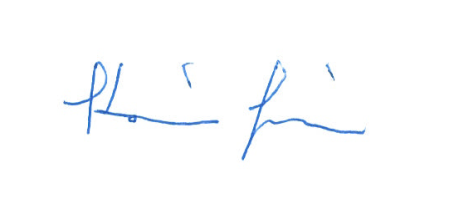 Kovács Jánoselnök